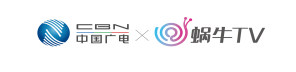 中国广电湖南网络股份有限公司选聘报名表中国广电湖南网络股份有限公司选聘报名表中国广电湖南网络股份有限公司选聘报名表中国广电湖南网络股份有限公司选聘报名表中国广电湖南网络股份有限公司选聘报名表中国广电湖南网络股份有限公司选聘报名表中国广电湖南网络股份有限公司选聘报名表姓名姓名性别出生年月竞聘岗位竞聘岗位□新邵公司副总经理                  □洞口公司副总经理□新邵公司副总经理                  □洞口公司副总经理□新邵公司副总经理                  □洞口公司副总经理□新邵公司副总经理                  □洞口公司副总经理□新邵公司副总经理                  □洞口公司副总经理职称职称政治面貌学历毕业院校毕业院校专业籍贯工作单位工作单位现岗位及职务联系电话主要工作经历及业绩任职工作设想和思路